  Perfect Square Puzzles       Problems involving small, perfect squares    Two puzzlesAll of the shapes in these two figures are perfect squares.  In each figure, find the unknown area of the white square.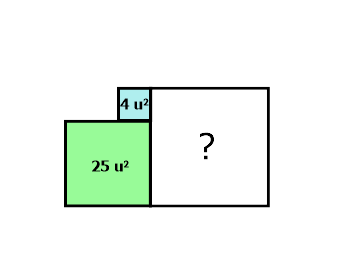 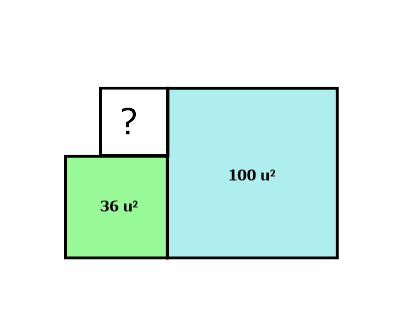     Draw a square with given area3)  Use a ruler to draw a square that has area of 49 cm2. Draw gridlines to emphasize the square centimeters.    Area or Perimeter?4)  Find the perimeter of a square if the area is 64 cm2.5)  Find the area of a square if the perimeter is 64 cm.6)  Find the perimeter of a square if the area is 100 cm2.7)  Find the area of a square if the perimeter is 100 cm.8)  How are questions #4 and #6 different from questions #5 and #7?  How are the approaches to solving them different?    Square Situations9)  Jorge is pouring cement to build a square patio. He needs the patio to have an area of 169 ft2. How long does he need to make the sides of the patio?10)  A new teacher is setting up his classroom. He has 40 desks, and he wants to arrange most of them in a perfect square. Describe the largest square that he could form. How many desks will be left out of the square?    NotesChoose at least two different questions from two different sections of this study guide to add to your notes.    Create your own Perfect Square Puzzle11)  Create a new puzzle, similar to those from questions #1 and #2. Don’t re-use any square areas that were already used in those two questions.12)  Ask somebody else solve the puzzle that you created.  Ask them to sign their name on question #11.  Answers